                                                            FRENCH TEACHER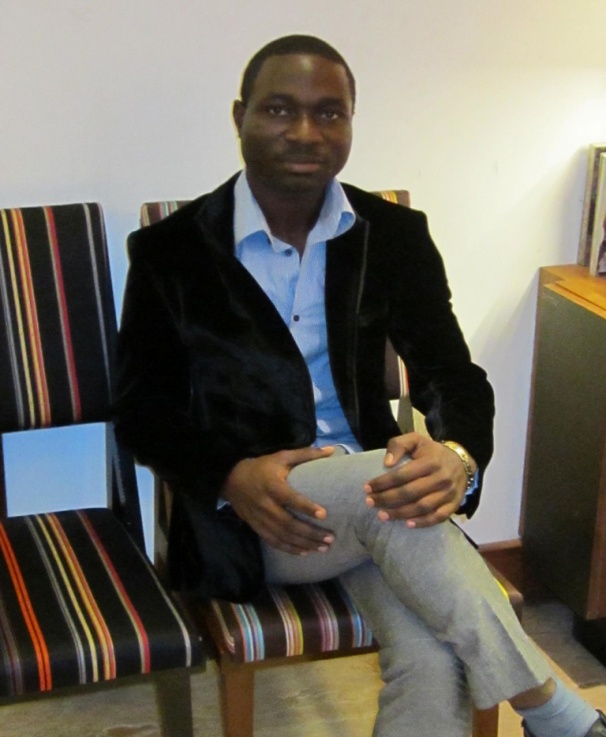                                                   Jonathan.335490@2freemail.com Keen to procure a good work in a reputed organization to utilize my current skill and knowledge in the best possible way and give my best to the organization.INSTITUTE OF LANGUAGES VONOV03 avril 2012 to 2015  (INDIA))French trainerFrench LecturerFrench instructorNATIONAL INSTITUTE OF ELOQUENT TRAINING AND COLLEGIATE EDUCATION07-2013 to 2014   (INDIA)I worked as a French teacher focused on classes for beginner and advanced levels and preparation for the exam. I taught French classes to schools and collegesNEW STORE SCHOOL OF BUSINESS in Bangalore07-2013 to 2014   (INDIA)I worked as a French teacher by grade 6 to 12 and from bachelor degree to master degreeI taught grammar, vocabulary and conversation INSTITUTE OF FOREIGNER LANGUAGE LECICERON 01/2014 to 03/ 2015(INDIA)I worked as a French teacher, instructor and lecturer I taught grammar and conversation for Advanced levels (B1& B2) and preparing for the exam of DELF. I have even introduced online lessons and organized instructional material for students.Responsibility:Best French training in such a way to helping students in assuring their future.Guiding students in pursuing their studies in Alien countries..Co-ordination of internal assessments for the designated year.Achievements:100% result  from my subjectsExternal Examination Duty for PracticalExamination Invigilation DutyInterests: In terms of carrier my interest is in working with the Language Department as a translator, monitor or teacher since I have the necessary repertoire of skills that are essential for the post. Co –curricular Activities: football, Debate and Declamation, readingWorking knowledge of MS-Office, Word, Power Point, Excel and e-mail writing.Native French speakerEnglishArabic moderateI, hereby declare that all statements made in this application are true, complete to the best of my knowledge and belief. I understand that in the event of any information being found false or incorrect, my application, at any stage is liable to be rejected or canceledQualificationInstitutionBachelor Degree in French2010French University , Ivory CoastHigh school Diploma    2006French high school College  (Ivory Coast)